Informatik Grundwissen – 7. Jahrgangsstufe – NuT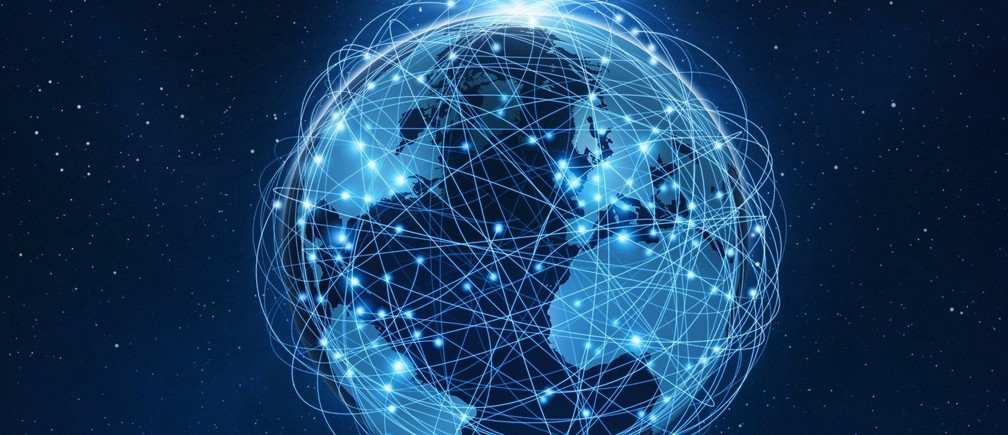 Das Internet – ein weltweit umfassendes Netz von Computern ( Clients, Endpunkte ) und Servern ( Knoten ), das verschiedene Dienst möglich macht:      
Email, Telefonie, Chat, …
www ( World Wide Web ) steht für einen häufig verwendeten Dienst, der den Austausch von Dateien ermöglicht: 
hochladen – upload, herunterladen – downloadDateiendungen ( Extension )   
Über die Dateiendungen werden auf dem Rechner den verwendeten Dateien Standardverarbeitungsprogramme zugeordnet. Dabei steht die Dateiendung immer hinter dem letzten Punkt und umfasst in der Regel 3 – 4 Buchstaben.
Folgende Dateiendungen und wichtigen Begriffe ( Protokolle ) solltest du kennen:
Browser		z. Bsp. Chrome, Edge, Firefox, Opera, Safari, …									Bildet aus den vielen empfangenen Datenpaketen zu einer Datei die entsprechende Ausgabe 			auf dem Monitor
Suchmaschine		z. Bsp. Google, Bing, ……											Filtert die Informationen im Internet nach „Schlagwörtern“ und „Aktualität“
Provider		z. Bsp. Telekom, 1u1, freenet, gmx, ……										Bietet Webspace ( Speicherplatz im Internet ) und Anwendungen ( Apps ) anhttp			Hyper-Text-transfer-protocol:   Organisiert den Empfang von Dateien im Netz
https			wie http – allerdings „sicher“:  s steht für secure
ftp			file-transport-protocol:  Organisiert den „download“ und den „upload“ von DateienJavascript		Scriptsprache, läuft auf dem Client
php			Scriptsprache, läuft auf dem ServerWichtige Dateiendungen*.doc, *.docx, *.docm		Worddateien – m steht für „Makro“
*.xls, *.xlsx, *.xlsm		Exceldateien– m steht für „Makro“
*.htm, *.html			Internetdatei – steht für Hyper-Text-markup-Language
*.ppt, *.pptx, *.pptm		Powerpoint – m steht für „Makro“
*.bmp				Bilddatei ( bitmap, ohne Komprimierung )
*.jpg, *.jpeg			Bilddatei ( komprimiert )
*.gif				Bilddatei ( animiert, komprimiert )
*.avi				Bilddatei ( komprimiert )
*.mp3, .mp4			Videodatei, Musikdatei ( Audiodatei, komprimiert )
*.zip				Dateicontainer ( komprimiert )Hinweise: 
1.	Auf vielen Windowsrechnern sind die „bekannten“ Dateiendungen ausgeblendet – d.h. man sieht sie gar 	nicht! Zum Ändern musst du die Systemeinstellungen aufrufen, im Suchfenster „Ordneroptionen“ eingeben:
	Du rufst das Ergebnis „Explorer-Optionen“ auf und wählst den 2. Reiter: Ansicht
	Dann suchst du die Option „bekannte Dateiendungen ausblenden“ und nimmst dort den Haken heraus2. 	Im Internet wird fast durchgängig das Betriebssystem „Linux“ auf den Servern verwendet, deshalb:		Keine Verwendung von Sonderzeichen, Leerzeichen, Punkten, ………. bei Dateinamen
	mögliche Strukturierung von Dateinamen z. Bsp. mit Unterstrichen:
	5a_M_ganze_Zahlen.docx